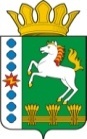 КОНТРОЛЬНО-СЧЕТНЫЙ ОРГАН ШАРЫПОВСКОГО РАЙОНАКрасноярского краяЗаключениена проект Постановления администрации Березовского сельсовета «О внесении изменений в Постановление администрации Березовского сельсовета от 30.10.2013 № 45 «Об утверждении муниципальной программы Березовского сельсовета «Обеспечение транспортной доступности и коммунальными услугами граждан»  (в ред. от 30.11.2017 № 70, от 05.03.2018 № 19, от 16.05.2018 № 43, от 26.10.2018 № 83, от 21.11.2018 № 93)21 декабря 2018 год 				            		                № 200Настоящее экспертное заключение подготовлено Контрольно – счетным органом Шарыповского района на основании ст. 157 Бюджетного  кодекса Российской Федерации, ст. 9 Федерального закона от 07.02.2011 № 6-ФЗ «Об общих принципах организации и деятельности контрольно – счетных органов субъектов Российской Федерации и муниципальных образований», ст. 5 Решения Шарыповского районного Совета депутатов от 20.09.2012 № 31/289р «О внесении изменений и дополнений в Решение Шарыповского районного Совета депутатов от 21.06.2012 № 28/272р «О создании Контрольно – счетного органа Шарыповского района» (в ред. от 20.03.2014 № 46/536р, от 25.09.2014 № 51/573р, от 26.02.2015 № 56/671р), пункт 1.2.3 Соглашения от 15.01.2015 «О передаче Контрольно-счетному органу Шарыповского района полномочий Контрольно-счетного органа Березовского сельсовета по осуществлению внешнего муниципального финансового контроля» и в соответствии со стандартом организации деятельности Контрольно-счетного органа Шарыповского района СОД 2 «Организация, проведение и оформление результатов финансово-экономической экспертизы проектов Решений Шарыповского районного Совета депутатов и нормативно-правовых актов по бюджетно-финансовым вопросам и вопросам использования муниципального имущества и проектов муниципальных программ» утвержденного приказом Контрольно-счетного органа Шарыповского района от 16.12.2013 № 29.          Представленный на экспертизу проект Постановления администрации Березовского сельсовета «О внесении изменений в Постановление администрации Березовского сельсовета от 30.10.2013 № 45 «Об утверждении муниципальной программы Березовского сельсовета «Обеспечение транспортной доступности и коммунальными услугами граждан» (в ред. от 30.11.2017 № 70, от 05.03.2018 № 19, от 16.05.2018 № 43, от 26.10.2018 № 83, от 21.11.2018 № 93) направлен в Контрольно – счетный орган Шарыповского района 21 декабря 2018 года, разработчиком данного проекта Постановления является администрация Березовского сельсовета Шарыповского района. Основанием для разработки муниципальной программы являются:- статья 179 Бюджетного кодекса Российской Федерации;- Постановление администрации Березовского сельсовета от 26.07.2013 № 28/2 «Об утверждении Порядка принятия решений о разработке  муниципальных программ Березовского сельсовета, их формировании и реализации»;- распоряжение администрации Березовского сельсовета от 01.08.2013  № 45-р «Об утверждении перечня муниципальных программ  Березовского  сельсовета».Ответственный исполнитель муниципальной программы администрация Березовского сельсовета.Соисполнители муниципальной программы отсутствуют.Подпрограммами муниципальной программы являются:«Модернизация, реконструкция и капитальный ремонт объектов коммунальной инфраструктуры, жилья и благоустройства территории».«Проведение мероприятий, направленных на сохранение и улучшение транспортно – эксплуатационного состояния улично – дорожной сети сельского поселения».«Обращение с твердыми бытовыми, промышленными и биологическими отходами на территории поселения».Целью муниципальной программы является повышение качества предоставления жилищно – коммунальных услуг населению и улучшение транспортно – эксплуатационного состояния дорог местного значения.Мероприятие проведено 21 декабря 2018 года.В ходе подготовки заключения Контрольно – счетным органом Шарыповского района были проанализированы следующие материалы:- проект Постановления администрации Березовского сельсовета «О внесении изменений в постановление администрации Березовского сельсовета от 30.10.2013 № 45 «Об утверждении муниципальной программы Березовского сельсовета «Обеспечение транспортной доступности и коммунальными услугами граждан» (в ред. от 30.11.2017 № 70, от 05.03.2018 № 19, от 16.05.2018 № 43, от 26.10.2018 № 83, от 21.11.2018 № 93);- паспорт муниципальной программы Березовского сельсовета «Обеспечение транспортной доступности и коммунальными услугами граждан».Рассмотрев представленные материалы к проекту Постановления муниципальной программы «Обеспечение транспортной доступности и коммунальными услугами граждан» установлено следующее:В соответствии с проектом паспорта Программы происходит изменение по строке (пункту) «Ресурсное обеспечение муниципальной программы», после внесения изменений строка  будет читаться:Увеличение бюджетных ассигнований по муниципальной программе за счет средств бюджета поселения в сумме 16,40 тыс.руб. (0,19%).Вносятся изменения в  подпрограмму 1 «Модернизация, реконструкция и капитальный ремонт объектов коммунальной инфраструктуры, жилья и благоустройства территории» муниципальной программы, после внесения изменений в подпрограмму 1 строка «Объемы и источники финансирования подпрограммы» будет читаться:По подпрограмме «Модернизация, реконструкция и капитальный ремонт объектов коммунальной инфраструктуры, жилья и благоустройства территории» увеличение бюджетных ассигнований за счет средств бюджета поселения  в сумме 16,40 тыс.руб. (0,34%) на мероприятие «Реализация проектов по благоустройству территории поселений, городских округов за счет средств бюджета поселения» При проверке правильности планирования и составления проекта Постановления  нарушений не установлено.На основании выше изложенного Контрольно – счетный орган Шарыповского района предлагает администрации Березовского сельсовета принять проект Постановления администрации Березовского сельсовета «О внесении изменений в постановление администрации Березовского сельсовета от 30.10.2013 № 45 «Об утверждении муниципальной программы Березовского  сельсовета «Обеспечение транспортной доступности и коммунальными услугами граждан» (в ред.  от 30.11.2017 № 70, от 05.03.2018 № 19, от 16.05.2018 № 43, от 26.10.2018 № 83, от 21.11.2018 № 93).ПредседательКонтрольно – счетного органа						Г.В. СавчукАудитор Контрольно – счетного органа						И.В. ШмидтРесурсное обеспечение муниципальной программы Предыдущая редакцияПостановленияПредлагаемая редакция(Проект Постановления) Ресурсное обеспечение муниципальной программы Общий объем бюджетных ассигнований на реализацию муниципальной программы  составляет  8 491,41 тыс. руб. в том числе:за счет средств краевого бюджета  3 413,39 тыс. руб. из них:2018 год – 2 570,72 тыс.руб.;2019 год – 413,28 тыс.руб.;2020 год – 429,39 тыс.рубза счет средств районного бюджета  1 984,41 тыс. руб. из них:2018 год – 1 755,01 тыс.руб.;2019 год – 114,70 тыс.руб.;2020 год – 114,70 тыс.руб. за счет средств бюджета поселения  3 093,61 тыс.руб., из них:2018 год – 1 208,81 тыс.руб.;2019 год – 1 003,10 тыс.руб.;2020 год – 881,70 тыс.руб.Общий объем бюджетных ассигнований на реализацию муниципальной программы  составляет  8 507,81 тыс. руб. в том числе:за счет средств краевого бюджета  3 413,39 тыс. руб. из них:2018 год – 2 570,72 тыс.руб.;2019 год – 413,28 тыс.руб.;2020 год – 429,39 тыс.рубза счет средств районного бюджета  1 984,41 тыс. руб. из них:2018 год – 1 755,01 тыс.руб.;2019 год – 114,70 тыс.руб.;2020 год – 114,70 тыс.руб. за счет средств бюджета поселения  3 110,01 тыс.руб., из них:2018 год – 1 225,21 тыс.руб.;2019 год – 1 003,10 тыс.руб.;2020 год – 881,70 тыс.руб. Объемы и источники финансирования подпрограммы  Предыдущая редакция подпрограммы Предлагаемая редакция подпрограммы(Проект Постановления) Объемы и источники финансирования подпрограммы  Общий объем бюджетных ассигнований на реализацию подпрограммы  составит  4 791,29 тыс. руб., в том числе:за счет средств краевого бюджета  1 114,07 тыс.руб. из них:2018 год – 1 114,07 тыс.руб.;2019 год – 0,00 тыс.руб.;2020 год – 0,00 тыс.руб.за счет средств районного бюджета 1 640,31 тыс. руб. из них:2018 год – 1 640,31 тыс.руб.;2019 год – 0,00 тыс.руб.;2020 год – 0,00 тыс.руб.за счет средств бюджета поселения          2 036,91 тыс.руб., из них:2018 год – 731,11 тыс.руб.;2019 год – 702,90 тыс.руб.;2020 год – 602,90 тыс.руб.Общий объем бюджетных ассигнований на реализацию подпрограммы  составит  4 807,69 тыс. руб., в том числе:за счет средств краевого бюджета  1 114,07 тыс.руб. из них:2018 год – 1 114,07 тыс.руб.;2019 год – 0,00 тыс.руб.;2020 год – 0,00 тыс.руб.за счет средств районного бюджета 1 640,31 тыс. руб. из них:2018 год – 1 640,31 тыс.руб.;2019 год – 0,00 тыс.руб.;2020 год – 0,00 тыс.руб.за счет средств бюджета поселения          2 053,31 тыс.руб., из них:2018 год – 747,51 тыс.руб.;2019 год – 702,90 тыс.руб.;2020 год – 602,90 тыс.руб.